 Муниципальное бюджетное дошкольное образовательное учреждениедетский сад комбинированного вида второй категории  №57г.Челябинска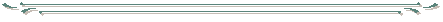 .Челябинск, Бр. Кашириных, 105-Б, ИНН 7447033168 , КПП 744701001, ОГРН 1027402332276, ОКПО 42479873тел. 741-53-31, тел/факс 741-27-50 E-mail: mdou57@mail.ruКОНСПЕКТСпортивное развлечение«Индейцы в поисках клада»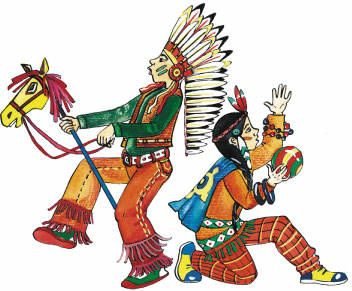 Разработала:Игнатенко С.С.,воспитатель МБДОУ № 57г. Челябинск2014г.Спортивное развлечение «Индейцы в поисках клада»Задачи: 1. Упражнять детей в ходьбе и беге, выполняя задания по определенному сигналу.  2. Побуждать детей к самостоятельному поиску способов, к искренности в выражении чувств.  3. Развивать способность, к длительному выполнению какой- либо деятельности.  4. Воспитывать чувство коллективизма, ответственности друг за друга, дружеские отношения. Материалы: записки, стрелки- указатели, формочки для игры с песком, волшебный сундучок, бутылка с посланием, лейки, формочки для пеочницы, семечки для белочки.Ход игры:Организационный моментДети находят на своем участке, бутылку с посланием. Ребята посмотрите, тут бутылка, а в ней записка с посланием. Давайте прочитаем?«Дорогие друзья! Много лет назад разбойники похитили у нашего племени волшебный сундучок и спрятали его в одном таинственном месте. Если вы пойдете точно по нашим указателям и преодолеете все препятствия, то непременно его отыщите».Ваши друзья Индейцы Ребята, вы согласны отправиться на поиски клада?Тогда в путь!  (Игра проходит на территории детского сада, записки спрятаны в постройках).Вот рядом с письмом записка, в которой говорится, в каком направлении надо начинать поиски клада.«Для того, что бы отправиться на поиски клада, вы должны знать, какая погода будет вас сопровождать. Отправляйтесь на Метеостанцию и отметьте показания погоды»Показания сняты, дети ищут следующею записку, находят. «Вы по мостику пройдите, и записочку найдите». Ребята а где же у нас на территории детского сада есть мостик? Правильно, на участке у группы Семицветик, бежим скорее туда! Задание выполнили, нашли следующую записку.«Стало все трудней идти. Не устали вы в пути? Слабым надо помогать, их в дороге поддержать.  Посмотрите- ка вперед, перед вами огород.  За калитку вы войдите, хорошо все там польете,  оглядитесь тут и там. Клад ведь сам не прыгнет к вам.  Вы записку отыщите и задание прочтите». Ребята отправляемся скорее в наш веселый огород! Как было указано в записке, мы должны сначала все полить, а потом найти записку. Берем леечки и поливаем наши грядки. Задание выполнено, записка найдена.«Вы почти уже у цели. Все, конечно уцелели. Подустали вы в пути, но старались все дойти. Помогали вы друг другу, выручали из беды. Вот песочница, при том, можно здесь построить дом. Испеки- ка пирожок, да подкрепись скорей, дружок».Ребята нам нужно соорудить различные постройки из песка. А где же взять песок? Правильно у нас на участке, есть большая песочница, отправляемся туда. Постройки построили, нашли записку в песочнице.«В Белкин дом скорей идите и бельчонка покормите, там вас ждет последняя записка».Оставили белочке семечки, взяли последнюю записку.«Что сказать вам? Молодцы! Удальцы и храбрецы!  На веранду заходите и кругом все оглядите».Итог занятияДети бегут на веранду находят там волшебный сундучок с подарком. Ребята вы такие молодцы, вы отлично справились с заданием, а давайте напишем письмо нашим друзьям индейцам, и расскажем о всех приключениях в поисках сундучка.